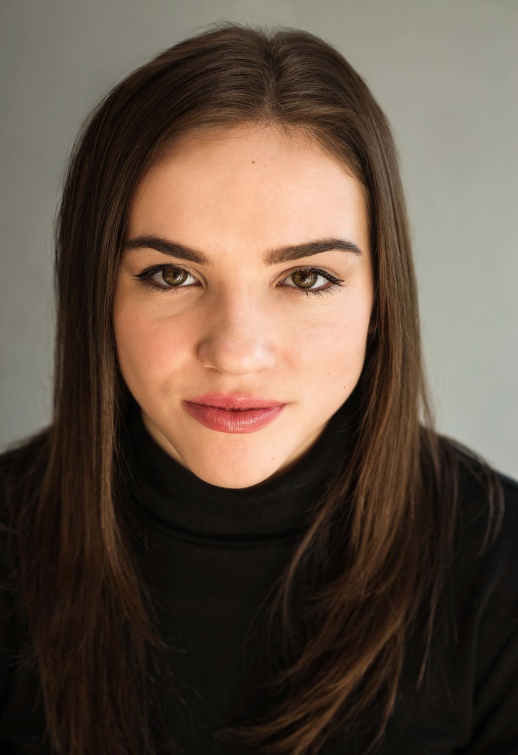 THEATREProject/Production				Role				DirectorJezebel		Robin	           Paul Ackroyd	Spring Awakening			          Aardvark/Ina		Tim CrowtherFair to Middling		                      Narrator		            Elliott EdusahAfter the Storm			          Caleb			Sarah Goodall	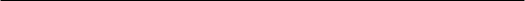 As You Like It                    		          Hymen		            Tim CrowtherA Doll’s House		                      Nora		            Tim CrowtherWizard of Oz	Dancer                           Debbie Fyffe	TV, FILM & RADIOProject/Production				Role		   Production Company/Distribution ChannelJaguar TVC	Extra                                Spark 44Shrey Singl Music Video                                 Girlfriend (lead feature)      Double AStormzy Music Video                                         Extra                               Talent Talks	BBC Election Trial TVC	Feature                              BBC‘Confinement & Liberation’ Fashion Film	Lead                                  UCA (Student film)The Rizen 2 (IMDb credited)	Facility Admin staff          Lost Eye Films EDUCATION & TRAININGActing: Cossons School of Performing Arts 18/09/2017-Present 3 Year Musical Theatre Course,The BRIT School for Performing Arts – (2011-2015), Debbie Fyffe Theatre School (2009-2010), Associated Studio intensive four week course by Tutor/Actor Jason RiddingtonVoice: The BRIT School for Performing Arts – (2011-2015) American accents with Nina Zendejas (2016) Movement: Studied physical theatre at The BRIT School for Performing Arts – (2011-2015)Dance: The BRIT School for Performing Arts – (2011-2015) Debbie Fyffe Theatre School (2009-2010)Shimmi Shake Dance Academy (2007-2009) Stage Combat: The Poor School (2016)SPECIAL SKILLSDancing: Commercial, Contemporary, Modern, Jazz and FreestyleSports/Hobbies: Swimming, Horse riding, Aerobics, Yoga, Pilates, Boxing, Circuit training, RunningAccents: American-California, American-South America - General, RP, Essex, Irish, NorthernLanguages: English (fluent), Spanish (basic-intermediate level)UK Driving Licence and own carCRP checked previously worked with childrenOTHER EXPERIENCETaught drama and dance to children age 3-10Runner placement at ITVWriting workshop with Tim CrouchYoung people’s opportunities with National TheatreWorkshops at Oval House and Almeida Theatre